13ª Reunión de la Conferencia de las Partes Contratantes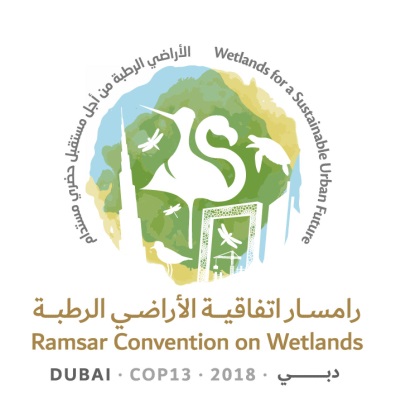 en la Convención de Ramsar sobre los Humedales“Humedales para un futuro urbano sostenible”Dubái, Emiratos Árabes Unidos,21 a 29 de octubre de 2018Resolución XIII.2Cuestiones financieras y presupuestarias1.	RECORDANDO las disposiciones presupuestarias establecidas en los párrafos 5 y 6 del Artículo 6 de la Convención;2.	RECORDANDO la Resolución XII. 7 sobre el Marco de la Convención de Ramsar para la movilización de recursos y las asociaciones de colaboración;3.	RECONOCIENDO CON APRECIO el pronto pago realizado por la mayoría de las Partes Contratantes de las contribuciones al presupuesto básico de la Convención, pero OBSERVANDO CON PREOCUPACIÓN que varias Partes aún tienen importantes contribuciones pendientes de pago (véase el documento COP13 Doc.14, Informe sobre cuestiones financieras y presupuestarias);4.	OBSERVANDO CON AGRADECIMIENTO las contribuciones financieras adicionales de carácter voluntario realizadas por muchas Partes Contratantes, incluidas las de las Partes Contratantes de África destinadas específicamente a iniciativas regionales africanas (de conformidad con el párrafo 23 de la Resolución X.2 sobre Asuntos financieros y presupuestarios), así como las contribuciones realizadas por organizaciones no gubernamentales y empresas privadas para actividades llevadas a cabo por la Secretaría; 5	RECORDANDO la Delegación de Autoridad al Secretario General de la Convención sobre los Humedales, firmada por el Director General de la Unión Internacional para la Conservación de la Naturaleza (UICN) y la Presidencia del Comité Permanente de la Convención con fecha 29 de enero de 1993, y la Nota Complementaria a la Delegación de Autoridad, firmada en la misma fecha;6.	RECONOCIENDO CON APRECIO los servicios financieros y administrativos prestados a la Secretaría por la UICN, respaldados por el Acuerdo de Servicios entre Ramsar y la UICN revisado en 2009;7.	OBSERVANDO que se ha mantenido informadas a las Partes Contratantes sobre la situación financiera de la Secretaría mediante los estados financieros anuales auditados correspondientes a los ejercicios transcurridos desde 2015 hasta 2017 y los informes de las reuniones del Comité Permanente celebradas de 2016 hasta 2018; y8.	RECONOCIENDO la necesidad de continuar fortaleciendo las alianzas financieras con las organizaciones internacionales pertinentes y otras entidades, y de estudiar oportunidades de financiación adicionales mediante los mecanismos financieros existentes; LA CONFERENCIA DE LAS PARTES CONTRATANTES9.	VALORA que, desde la 12ª reunión de la Conferencia de las Partes Contratantes (COP12), en 2015, la Secretaría haya mejorado considerablemente su administración de los fondos de la Convención de manera prudente, eficiente y abierta;10.	EXPRESA SU AGRADECIMIENTO a las Partes Contratantes que han formado parte del Subgrupo de Finanzas del Comité Permanente durante el trienio 2016-2018 y, en particular, al Senegal, que ha ocupado la Presidencia de ese Subgrupo;11.	DECIDE que el mandato relativo a la administración financiera de la Convención que figura en el Anexo 3 de la Resolución 5.2 sobre Asuntos financieros y presupuestarios (1993) se aplicará en su totalidad al trienio 2019-2021;12.	DECIDE ADEMÁS que el Subgrupo de Finanzas seguirá funcionando bajo la égida del Comité Permanente y con las funciones y responsabilidades especificadas en la Resolución VI.17, sobre Asuntos financieros y presupuestarios (1996), e incluirá a un representante del Comité Permanente de cada una de las regiones de Ramsar más la Presidencia inmediatamente anterior del Subgrupo de Finanzas, así como a cualquier otra Parte Contratante interesada, teniendo en cuenta la conveniencia de una participación regional equitativa y la necesidad de que el grupo siga teniendo un tamaño manejable, y designará a uno de sus miembros como Presidencia; y OBSERVA que el apoyo a los viajes para asistir a las reuniones del Subgrupo en el caso de las Partes Contratantes que reúnan los requisitos para ello estará limitado a los representantes regionales del Comité Permanente;13.	OBSERVA que el presupuesto para 2019-2021 incluye un componente básico que se financia a través de las cuotas de las Partes Contratantes y que la Secretaría buscará recursos no básicos adicionales en consonancia con las prioridades determinadas por la Conferencia de las Partes, que se enumeran en el Anexo 3 de la presente resolución; y PIDE a la Secretaría que continúe elaborando nuevos enfoques e instrumentos para obtener apoyo financiero voluntario destinado a los proyectos prioritarios actualmente no financiados que se enumeran en el Anexo 3;14. 	APRUEBA el presupuesto básico para el trienio 2019-2021 que se presenta en el Anexo 1 de la presente resolución, con objeto de permitir la ejecución del Plan Estratégico de Ramsar para 2016-2024;15.	APRUEBA el empleo del excedente del presupuesto básico del trienio 2016-2018 de 228.000 francos suizos para complementar el presupuesto del trienio 2019-2021 en las siguientes áreas: 120.000 francos suizos para Comunicaciones, traducción, publicaciones y informes sobre la aplicación; 60.000 francos suizos para viajes del personal (15.000 francos suizos para viajes del personal directivo de la Secretaría, 15.000 francos suizos para viajes de Movilización de recursos y promoción y 30.000 francos suizos para viajes de Asesoramiento y apoyo regionales); 15.000 francos suizos para la aplicación del programa del GECT y 33.000 francos suizos para actividades de planificación y fomento de la capacidad; y PIDE a la SECRETARÍA que logre el equilibrio presupuestario al final del trienio 2019-2021;   16.	APRUEBA el empleo de hasta 70.000 francos suizos del excedente del presupuesto básico del trienio 2016-2018 para apoyar la labor del Grupo de trabajo sobre la eficacia;17.	INSTA a las Partes Contratantes que tienen cuotas pendientes de pago que multipliquen sus esfuerzos para abonarlas a la mayor brevedad posible a fin de mejorar la sostenibilidad financiera de la Convención mediante las contribuciones de todas las Partes Contratantes;18.	PIDE que la Secretaría se ponga en contacto con las Partes Contratantes que tengan cuotas pendientes de pago desde hace  más de tres años y les ayude a encontrar alguna solución apropiada para remediar la situación y pedirles un plan de pago de sus cuotas, y que presente un informe en todas las reuniones del Comité Permanente y de la Conferencia de las Partes Contratantes sobre las medidas adoptadas al respecto y los resultados alcanzados; y CONVIENE en que el Comité Permanente siga estudiando las medidas adecuadas con respecto a las Partes que ni han pagado sus cuotas pendientes, ni han presentado un plan de pago para hacerlo;19.	PIDE a los representantes de las regiones ante el Comité Permanente que traten con las Pates de sus respectivas regiones el tema de las cuotas pendientes para instarlas a hallar posibles soluciones para remediar la situación;20.	TOMA NOTA CON PREOCUPACIÓN de la situación de las contribuciones voluntarias de las PARTES CONTRATANTES; y ALIENTA a las Partes Contratantes y otros asociados a incrementarlas;21.	ALIENTA a las Partes Contratantes e INVITA a otros gobiernos, instituciones financieras, Organizaciones Internacionales Asociadas y otros asociados en materia de ejecución a  apoyar la  aplicación de la Convención de Ramsar;22.	PIDE a la Secretaría que  actualice la estrategia de movilización de recursos para la Convención a fin de reflejar las prioridades indicadas en el Anexo 3 de la presente resolución y que la presente al Comité Permanente en su 57ª reunión para su examen;23.	TOMA NOTA CON RECONOCIMIENTO de la armonización de la gestión de los fondos no básicos por la Secretaría con las políticas y procedimientos de la Unión Internacional para la Conservación de la Naturaleza (UICN) al respecto;24.	PIDE a la Secretaría que proporcione anualmente a las iniciativas regionales de Ramsar (IRR) de África el saldo disponible del Fondo Africano de Contribuciones Voluntarias; e INVITA a dichas IRR a que, en los informes, presenten a la Secretaría solicitudes para acceder a los fondos disponibles de conformidad con las disposiciones de la Resolución XIII.9 sobre Iniciativas regionales de Ramsar para 2019-2021;25.	PIDE a los representantes regionales del Comité Permanente que decidan la utilización de esos fondos basándose en las solicitudes presentadas por las IRR y que informen debidamente de ellos a la Secretaría;26.	PIDE a la Secretaría que, en el marco de su marco jurídico y su mandato vigentes, preste asistencia, según proceda, a las Partes Contratantes a administrar los proyectos financiados con cargo a recursos complementarios, incluida, mas no solo, la exitosa captación de fondos para iniciativas regionales; y ENCARGA ADEMÁS al personal de la Secretaría indicado en el Anexo 4, que se financia con recursos del presupuesto básico, que no participe en la gestión corriente de los proyectos financiados con cargo a recursos complementarios, pues esta función debe desempeñarla el personal de la Secretaría financiado con caro a recursos complementarios para esa finalidad específica;27.	AUTORIZA al Comité Permanente a que, con el asesoramiento de su Subgrupo de Finanzas, transfiera las asignaciones entre partidas del presupuesto básico según sea necesario, teniendo en cuenta las variaciones significativas, positivas o negativas, durante el trienio, de los costos, las tasas de inflación y los ingresos por intereses y por impuestos previstos en el presupuesto, sin incrementar las cuotas de las Partes y sin aumentar los montos pagados a la UICN por encima del nivel máximo del 13 % del presupuesto;28.	RECONOCE las ventajas de que haya flexibilidad en las partidas presupuestarias para viajes a fin de cumplir el plan de trabajo de la Secretaría para el trienio y AUTORIZA al Secretario o la Secretaria General a transferir recursos entre partidas presupuestarias para viajes, asegurándose de que se informe al Subgrupo de Finanzas y de que se presente un informe al respecto al Comité Permanente en su siguiente reunión;29.	DECIDE que la contribución de cada Parte Contratante al presupuesto básico debería calcularse sobre la base de la última escala de cuotas aprobada por la Asamblea General de las Naciones Unidas para determinar la contribución de los Estados Miembros al presupuesto de las Naciones Unidas, salvo en el caso de aquellas Partes Contratantes cuya contribución anual al presupuesto básico de la Convención de Ramsar, según esa escala de cuotas, resultase inferior a 1.000 francos suizos, en cuyo caso la contribución anual será por esa cuantía; 30.	INSTA a todas las Partes Contratantes a que abonen sus cuotas con puntualidad antes del 1 de enero de cada año o, después de esa fecha, tan pronto como lo permita el ciclo presupuestario del país;31.	ACUERDA poner fin gradualmente al programa del Fondo de Pequeñas Subvenciones una vez agotados los recursos de que dispone actualmente;  e INSTA a la Secretaría y ALIENTA a las Partes Contratantes a que busquen alternativas de financiación para los pequeños proyectos; 32.	AGRADECE a los Gobiernos de los Estados Unidos de América y de Suiza, así como a Danone, la Fundación MAVA y la Nagao Natural Environment Foundation sus contribuciones voluntarias a las actividades no financiadas con cargo al presupuesto básico de la Convención, que son el Fondo Suizo de Subvenciones para África, el Fondo Humedales para el Futuro, el Día Mundial de los Humedales, la Conservación del patrimonio natural y cultural en los humedales y el Fondo Nagao para los Humedales, respectivamente;33.	REAFIRMA la decisión adoptada en la 11ª reunión de la Conferencia de las Partes Contratantes (en la Resolución XI.2 sobre Cuestiones financieras y presupuestarias) de que el Fondo de Reserva: es una provisión que se utiliza para cubrir gastos imprevistos e inevitables;recibe los excedentes (o déficits) del presupuesto básico trienal;no debe ser inferior al 6 % ni superior al 15 % del presupuesto básico anual de la Convención; ydebería ser administrado por el Secretario o la Secretaria General con la aprobación del Subgrupo de Finanzas establecido por el Comité Permanente;34.	PIDE a la Secretaría que trate de mantener el Fondo de Reserva durante el trienio 2019–2021 y presente un informe anual al Comité Permanente sobre la situación de este, y solicite la aprobación previa del Subgrupo de Finanzas para cualquier utilización del Fondo; 35.	AUTORIZA TAMBIÉN al Secretario o a la Secretaria General a que, de conformidad con las normas de la UICN, ajuste los niveles y la cantidad de personal, así como la estructura de la Secretaría, según figura en el Anexo 4, siempre que los ajustes no excedan los costos indicados y se realicen de conformidad con la Delegación de Autoridad al Secretario General de la Convención sobre los Humedales y su Nota Complementaria, ambas de 1993;36.	OBSERVA con reconocimiento la transparencia y la rendición de cuentas con relación a las operaciones de la Secretaría que la Secretaria General ha fomentado durante el último trienio y SOLICITA, como medio para intensificar aún más dichos esfuerzos, que la Secretaría establezca una sección específica del sitio web de la Convención para publicar información que garantice la transparencia y la rendición de cuentas, incluidos, entre otras cosas, los informes de auditoría finalizados y aceptados, las normas y los reglamentos financieros, los informes anuales del Secretario General al Comité Permanente, los procedimientos para establecer acuerdos con el sector privado, y los materiales relacionados con los códigos de conducta y la ética profesional del personal, la delegación de autoridad de 1993 y su nota complementaria, las políticas de lucha contra el fraude, las políticas de lucha contra el acoso, las reglas y medidas de protección con relación a los lanzadores de alertas, las políticas en materia de conflicto de intereses, las políticas de equidad e igualdad de género, así como cualquier otra información pertinente;37.	PIDE a la Secretaría que considere a las Partes Contratantes que figuren en la lista de Pequeños Estados insulares en desarrollo (SIDS, por sus siglas en inglés) de la Conferencia de las Naciones Unidas sobre Comercio y Desarrollo como candidatos para que el desplazamiento de sus delegados sea patrocinado, sin tener en cuenta si están clasificados formalmente como tales, por razones económicas, en la lista del Comité de Ayuda al Desarrollo (CAD) de la OCDE; y38.	CONFIRMA que la presente resolución y sus anexos reemplazan a la Resolución XII.1 sobre Cuestiones financieras y presupuestarias y al párrafo 11.a de la Resolución VI.17.Anexo 1Presupuesto básico para 2019-2021Anexo 2Contribuciones estimadas de las Partes Contratantes al presupuesto básico para 2019-2021* Con arreglo a la Resolución A/RES/70/245 de las Naciones Unidas; se aplicará la escala revisada de las Naciones Unidas para el trienio cuando esta se haya publicado.** Al igual que anteriormente, el 22 % de las contribuciones totales de las Partes Contratantes.Anexo 3Partidas previstas no financiadas con cargo al presupuesto básico para 2019-2021 por orden de prioridad recomendada Anexo 4Personal de la Secretaría (presupuesto básico) para 2019-2021 según el presupuesto del Anexo 1 Nota: Se indican el número de empleados en 2018 y los puestos que ocupan a modo de referencia. Costos presupuestados y asignados a las partidas presupuestarias basándose en los puestos actuales financiados con cargo al presupuesto básico. Los equipos se refieren a la categorización de los gastos según figura en el Anexo 1. Niveles correspondientes a la política y las directrices de la UICN en materia de RR.HH. y clasificación de los puestos de trabajo.S = Secretario/a General; M1-M2 = puestos superiores; P1-P2 = puestos profesionales; A1-A3 = puestos de apoyo.Presupuesto básico de Ramsar para 2019-2021Presup. para 2019Presup. para 2020Presup. para 2021Presup. total para 2019-2021En miles de francos suizosINGRESOSContribuciones de las Partes3.7793.7793.77911,337Contribuciones voluntarias1.0651.0651.0653,195Impuesto sobre la renta225225225675Ingresos por intereses12121236TOTAL DE INGRESOS5.0815.0815.08115,243GASTOSA.  Personal directivo de la Secretaría1.0091.0271.0333,070B.  Movilización de recursos y promoción6386156031,856C.  Asesoramiento y apoyo regionales1.3251.3471.3614,033D.  Apoyo a iniciativas regionales100100100300E.  Ciencia y Políticas7547337222,209G.  Administración4364404441,320H. Servicios del Comité Permanente150150150450I.  Gastos por servicios administrativos de la UICN (máximo)5605605601,680J.  Varios, incluido el Fondo de reserva109108109326TOTAL DE GASTOS5.0815.0815.08115,243Parte Contratante 
(Afiliación a 1 de junio de 2018)2016-2018 
Escala de las Naciones Unidas*% del total de Ramsar Cuota anual estimada para 2019-2021 Cuota anual
2016-2018Cambio estimado en la cuota anual respecto del trienio anteriorAlbania0,0080,008%1.0001.0000Alemania6,3896,552%312.343312.403-60Andorra0,0060,006%1.0001.0000Antigua y Barbuda0,0020,002%1.0001.0000Argelia0,1610,165%7.8717.872-1Argentina0,8920,915%43.60843.616-8Armenia0,0060,006%1.0001.0000Australia2,3372,397%114.250114.272-22Austria0,7200,738%35.19935.206-7Azerbaiyán0,0600,062%2.9332.934-1Bahamas0,0140,014%1.0001.0000Bahrein0,0440,045%2.1512.1510Bangladesh0,0100,010%1.0001.0000Barbados0,0070,007%1.0001.0000Belarús0,0560,057%2.7382.7380Bélgica0,8850,908%43.26643.274-8Belice0,0010,001%1.0001.0000Benin0,0030,003%1.0001.0000Bhután0,0010,001%1.0001.0000Bolivia (Estado Plurinacional de)0,0120,012%1.0001.0000Bosnia y Herzegovina0,0130,013%1.0001.0000Botswana0,0140,014%1.0001.0000Brasil3,8233,921%186.898186.933-35Bulgaria0,0450,046%2.2002.2000Burkina Faso0,0040,004%1.0001.0000Burundi0,0010,001%1.0001.0000Cabo Verde0,0010,001%1.0001.0000Camboya0,0040,004%1.0001.0000Camerún0,0100,010%1.0001.0000Canadá2,9212,996%142.801142.828-27Chad0,0050,005%1.0001.0000Chile0,3990,409%19.50619.510-4China7,9218,123%387.239387.313-74Chipre0,0430,044%2.1022.103-1Colombia0,3220,330%15.74215.745-3Comoras0,0010,001%1.0001.0000Congo0,0060,006%1.0001.0000Costa Rica0,0470,048%2.2982.2980Côte d'Ivoire0,0090,009%1.0001.0000Croacia0,0990,102%4.8404.841-1Cuba0,0650,067%3.1783.1780Dinamarca0,5840,599%28.55028.556-6Djibouti0,0010,001%1.0001.0000Ecuador0,0670,069%3.2753.276-1Egipto0,1520,156%7.4317.432-1El Salvador0,0140,014%1.0001.0000Emiratos Árabes Unidos0,6040,619%29.52829.534-6Eslovaquia0,1600,164%7.8227.824-2Eslovenia0,0840,086%4.1074.1070España2,4432,505%119.433119.455-22Estonia0,0380,039%1.8581.8580Eswatini0,0020,002%1.0001.0000Ex República Yugoslava de Macedonia0,0070,007%1.0001.0000Federación de Rusia3,0883,167%150.965150.994-29Fiji0,0030,003%1.0001.0000Filipinas0,1650,169%8.0668.068-2Finlandia0,4560,468%22.29322.297-4Francia4,8594,983%237.545237.590-45Gabón0,0170,017%1.0001.0000Gambia0,0010,001%1.0001.0000Georgia0,0080,008%1.0001.0000Ghana0,0160,016%1.0001.0000Granada0,0010,001%1.0001.0000Grecia0,4710,483%23.02623.030-4Guatemala0,0280,029%1.3691.3690Guinea0,0020,002%1.0001.0000Guinea Ecuatorial0,0100,010%1.0001.0000Guinea-Bissau0,0010,001%1.0001.0000Honduras0,0080,008%1.0001.0000Hungría0,1610,165%7.8717.872-1India0,7370,756%36.03036.037-7Indonesia0,5040,517%24.63924.644-5Irán (República Islámica del)0,4710,483%23.02623.030-4Iraq0,1290,132%6.3076.308-1Irlanda0,3350,344%16.37716.380-3Islandia0,0230,024%1.1241.125-1Islas Marshall0,0010,001%1.0001.0000Israel0,4300,441%21.02221.026-4Italia3,7483,844%183.231183.266-35Jamaica0,0090,009%1.0001.0000Japón9,6809,927%473.232473.323-91Jordania0,0200,021%1.0001.0000Kazajstán0,1910,196%9.3389.339-1Kenya0,0180,018%1.0001.0000Kirguistán0,0020,002%1.0001.0000Kiribati0,0010,001%1.0001.0000Kuwait0,2850,292%13.93313.936-3Lesotho0,0010,001%1.0001.0000Letonia0,0500,051%2.4442.445-1Líbano0,0460,047%2.2492.2490Liberia0,0010,001%1.0001.0000Libia, Estado de0,1250,128%6.1116.112-1Liechtenstein0,0070,007%1.0001.0000Lituania0,0720,074%3.5203.521-1Luxemburgo0,0640,066%3.1293.1290Madagascar0,0030,003%1.0001.0000Malasia0,3220,330%15.74215.745-3Malawi0,0020,002%1.0001.0000Malí0,0030,003%1.0001.0000Malta0,0160,016%1.0001.0000Marruecos0,0540,055%2.6402.6400Mauricio0,0120,012%1.0001.0000Mauritania0,0020,002%1.0001.0000México1,4351,472%70.15470.167-13Mónaco0,0100,010%1.0001.0000Mongolia0,0050,005%1.0001.0000Montenegro0,0040,004%1.0001.0000Mozambique0,0040,004%1.0001.0000Myanmar0,0100,010%1.0001.0000Namibia0,0100,010%1.0001.0000Nepal0,0060,006%1.0001.0000Nicaragua0,0040,004%1.0001.0000Níger0,0020,002%1.0001.0000Nigeria0,2090,214%10.21810.219-1Noruega0,8490,871%41.50641.514-8Nueva Zelandia0,2680,275%13.10213.104-2Omán0,1130,116%5.5245.525-1Países Bajos1,4821,520%72.45272.465-13Pakistán0,0930,095%4.5474.5470Palau0,0010,001%1.0001.0000Panamá0,0340,035%1.6621.6620Papua Nueva Guinea0,0040,004%1.0001.0000Paraguay0,0140,014%1.0001.0000Perú0,1360,139%6.6496.650-1Polonia0,8410,862%41.11541.122-7Portugal0,3920,402%19.16419.168-4Reino Unido4,4634,577%218.186218.227-41República Árabe Siria0,0240,025%1.1731.174-1República Centroafricana0,0010,001%1.0001.0000República Checa0,3440,353%16.81716.821-4República de Corea2,0392,091%99.68299.701-19República de Moldova0,0040,004%1.0001.0000República Democrática del Congo0,0080,008%1.0001.0000República Democrática Popular Lao0,0030,003%1.0001.0000República Dominicana0,0460,047%2.2492.2490República Popular Democrática de Corea0,0050,005%1.00001.000República Unida de Tanzanía0,0100,010%1.0001.0000Rumania0,1840,189%8.9958.997-2Rwanda0,0020,002%1.0001.0000Samoa0,0010,001%1.0001.0000Santa Lucía0,0010,001%1.0001.0000Santo Tomé y Príncipe0,0010,001%1.0001.0000Senegal0,0050,005%1.0001.0000Serbia0,0320,033%1.5641.565-1Seychelles0,0010,001%1.0001.0000Sierra Leona0,0010,001%1.0001.0000Sri Lanka0,0310,032%1.5161.5160Sudáfrica0,3640,373%17.79517.799-4Sudán0,0100,010%1.0001.0000Sudán del Sur0,0030,003%1.0001.0000Suecia0,9560,980%46.73746.746-9Suiza1,1401,169%55.73255.743-11Suriname0,0060,006%1.0001.0000Tailandia0,2910,298%14.22614.229-3Tayikistán0,0040,004%1.0001.0000Togo0,0010,001%1.0001.0000Trinidad y Tabago0,0340,035%1.6621.6620Túnez0,0280,029%1.3691.3690Turkmenistán0,0260,027%1.2711.2710Turquía1.0181,044%49.76849.777-9Ucrania0,1030,106%5.0355.036-1Uganda0,0090,009%1.0001.0000Uruguay0,0790,081%3.8623.863-1Uzbekistán0,0230,024%1.1241.125-1Venezuela (República Bolivariana de)0,5710,586%27.91527.920-5Viet Nam0,0580,060%2.8352.836-1Yemen0,0100,010%1.0001.0000Zambia0,0070,007%1.0001.0000Zimbabwe0,0040,004%1.0001.0000Total76,05978,000%3.779.0003.778.701299Otras contribucionesEstados Unidos de América**22%1.065.7991.065.7990Total general 100%4.844.7994.844.500299Núm.Fondos no básicos 2019 - 2021Cantidad requerida en 3 años (miles de francos suizos)1 Misiones Ramsar de Asesoramiento225.0001Los humedales y el género36.0002 Apoyo a las redes y centros de las iniciativas regionales150.0003Día Mundial de los Humedales250.0004 Inventarios completos de humedales que deberán presentarse en relación con el indicador 6.6.1, con inclusión de su cartografía digital y de la presentación de informes digitales165.0005 Patrocinio de delegados para la COP14600.0006 Programa de CECoP de Ramsar200.0007 Apoyo a la labor del GECT300.0008  Patrocinio de delegados previo a la COP14650.0009 Estrategias lingüísticas de Ramsar530.000 Total3.106.000Equipo2018201920202021Personal directivo de la Secretaría1 S, 1 M2, 1 A31 S, 1 M2, 1 P2, 
2 A31 S, 1 M2, 1 P2, 2 A31 S, 1 M2, 1 P2, 
2 A3Movilización de recursos y promoción1 M1, 1 P2, 1 P11 M1, 1 P1, 
1 A31 M1, 1 P1, 
1 A31 M1, 1 P1, 
1 A3Asesoramiento y apoyo regionales4 M1, 2 P1, 4 pasantes4 M1, 2 P1, 
4 pasantes4 M1, 2 P1, 
4 pasantes4 M1, 2 P1, 
4 pasantesCiencia y políticas1 M1, 1P1 1 M1, 2 P1, 
1 A31 M1, 2 P1, 
1 A31 M1, 2 P1, 
1 A3Administración1 P2, 1 P1, 1 P1 
(50 %), 3 A31 P2, 1 P1 (50 %), 1 A21 P2, 1 P1 
(50 %), 1 A21 P2, 1 P1 (50 %), 1 A2Total23,5 miembros del personal24,5 miembros del personal24,5 miembros del personal24,5 miembros del personalCostos totales(en miles de francos suizos)3.4303.5523.6033.649